Malagar : un véritable patrimoine végétal - Le parc de Malagar s’est refait une beauté pour vous accueillir lors des prochains Rendez-vous aux jardins, les 3 et 4 juin.Grâce au travail de Rémy et Marius, les jardiniers de Malagar, depuis plus d’un an, et sur les conseils de l’architecte paysagiste Françoise Phiquepal (Le parc de la Tête d’Or à Lyon, Les Jardins de la villa Arnaga à Combo les Bains, La maison natale de Colette, à Saint-Sauveur-en-Puisaye...), Malagar retrouve petit à petit son faste végétal. Pour ne citer que quelques "menus" travaux, vous pouvez d’ores et déjà observer :la renaissance de la quatrième allée de charmille, dégagée du sous-bois, près de 250 sujets ont été replantés, 
 le potager est aujourd’hui à hauteur des plus petits visiteurs et se recentre sur la découverte de légumes méconnus, des plantes aromatiques et sur le mélange de fleurs qui éloignent les ravageurs : pucerons et autres insectes, mais aussi petits mulots et grands chevreuils, 
 un composteur a été créé pour constituer divers purins et engrais naturels : le parc se met totalement au vert ! 
 certains arbustes un peu trop envahissants ont fait une petite diète pour que la Terrasse de Malagar retrouve ses dimensions d’origine,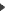   quant aux rosiers si chers à François Mauriac, ils affichent leurs belles couleurs pastels et leur odeur se mêle à celle du tilleul : venez donc en profiter ! 
 enfin sur l’ensemble des murs du domaine (dont la restauration est prévue en fin d’année), la vigne vierge ou ampelopsis a retrouvé toute sa place que le lierre avait envahi, et elle peut désormais s’étendre et lézarder tranquillement au soleil.